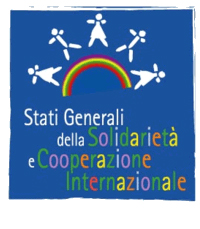 				CONFERENZA ORGANIZZATIVA 26 SETTEMRE 2019 - MILANOProgrammaore 11,00 - Sintesi del cammino fatto dal Comitato Promotore.                  Contenuti del Manifesto di avvio degli Stati Generali ed evento di apertura ( proposta: 10 dic. 2019 Roma).                  Il percorso degli Stati Generali: nei territori e attraverso i gruppi tematici.                  Evento conclusivo e Manifesto con le proposte della società civile ( proposta: fine giugno 2020).	    Preventivo di spesa e reperimento risorse.ore 13.30 - pausaore 14.30 - gruppi di lavoro sul programma, le risorse e la struttura organizzativa per la realizzazione degli obiettivi                  degli Stati Generali ( proposta: segreteria -  comunicazione - relazioni esterne).ore 16.00 - confronto sul lavoro dei gruppi e definizione del Piano Operativo.                   Costituzione del Gruppo di Coordinamento.Risultati1 - definiti i contenuti del Manifesto di avvio S.G.( perchè gli S.G. - soggetti coinvolti  -  obiettivi )2 - stabilite: data, location, strutturazione dell'evento di apertura S.G.3 - elaborate linee strategiche di coinvolgimento e partecipazione nei territori e tramite i gruppi tematici4 - individuata la data conclusiva del percorso degli S.G.5 - approvato il piano economico6 - strutturata la Segreteria  ( location, attività, responsabile, risorse )7 - strutturata la Comunicazione  ( location, attività, responsabile, risorse )8 - realizzato il piano di relazioni esterne ( responsabile - risorse )9 - costituito Gruppo di Coordinamento